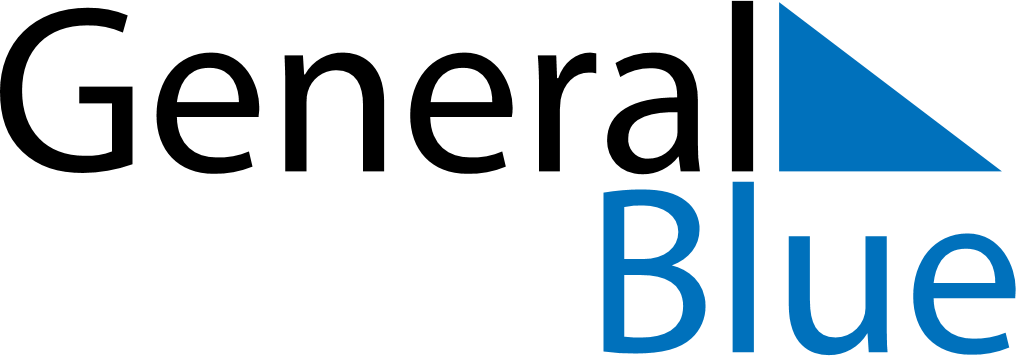 November 2021November 2021November 2021November 2021PeruPeruPeruSundayMondayTuesdayWednesdayThursdayFridayFridaySaturday1234556All Saints’ Day789101112121314151617181919202122232425262627282930